Меню на 04 октября  2022г.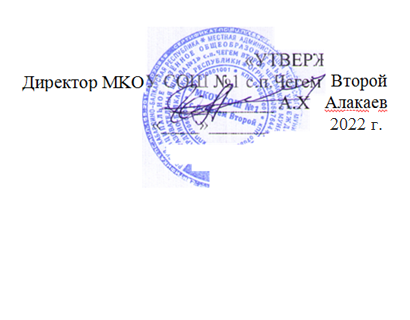 день:                                               10     вторниквозрастная категория:                     7-11 летсезон :                                             осеннее- зимнее№ рец.№ рец.стоим.№ рец.наименование блюдамасса порциибелкижирыуглеводыэнергетическая ценность, ккалстоим.ЗавтракЗавтракЗавтракЗавтракЗавтракЗавтракЗавтрак54-2з-2020Овощи в нарезке (огурец)400,4015,64,1554-9р-2020Рыба, запеченная в сметанном соусе (минтай)8015,120,104,30258,354-11г-2020Картофельное пюре1503,25,219,8139,410,0054-2гн-2020Чай  с сахаром2000,200,006,5026,802,12Пром.Хлеб пшеничный302,370,3014,4970,501,29Пром.Хлеб ржаной251,70,38,442,70,69Итого:525,0022,9725,9054,49543,3018,25